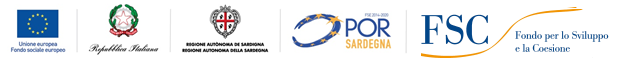 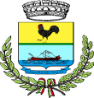 ISTITUTO COMPRENSIVO STATALE SAN TEODOROVia Rinaggiu snc  -  07052 San Teodoro  (SS)  0784/865953   -   FAX 0784/865063  C.M. SSIC854009www.icsanteodoro.it    e-mail  ssic854009@istruzione.it  PEC ssic854009@pec.istruzione.itProt.n. 1885		San Teodoro 01/06/2020										Ai docenti della Scuola 											Infanzia.										Rappresentanti genitori										Atti, sito webOggetto: Convocazione consiglio di intersezione Scuola Infanzia giovedì 4 giugno.Il consiglio in oggetto è convocato per il giorno martedì 4 giugno alle ore 16.00 in videoconferenza per discutere del seguente ordine del giorno. Data la situazione di attività emergenza didattica e conseguente impossibilità di rispettare la normale calendarizzazione delle attività annuali questa convocazione riveste carattere di straordinarietà.Bilancio delle attività a distanza realizzate per mantenere il contatto educativo didattico con i bambini delle sezioni Infanzia dell'IstitutoAdattamenti alla situazione di emergenza della programmazione  didattico-educativa programmata a inizio anno e degli strumenti per la realizzazione.Prospettive per la ripresa delle lezioni nel mese di settembre.Grazie per la collaborazione						Il Dirigente Scolastico Reggente									           Prof. Ignazio PoddaFirma autografa sostituita a mezzo stampa ai sensi dell'art. 3 comma 2 del D.L. 39/93